Cesta do nanosvětaPracovní list je určen pro žáky středních škol. Jeho cílem je seznámit s nanosvětem.Cesta do nanosvěta_______________________________________________________Jeden nanometr odpovídá:10-7 cm10-9 mm102 pmSpojte.10-3				nano10-6				femto10-9				mili10-12				mikro10-15				pikoProč je nanosvět pro vědce zajímavý?……………………………………………………………………………………………………………………………………………………………………………………………………………………………………………………………………………………………………………………………………………………………………………………………………………………………………………………………………………………………………………………………………………………………………………………………Jakou barvu mají nanočástice zlata?……………………………………………………………………………………………………………………………………………………………………………………………………………………………………Který vědec je považován za zakladatele nanotechnologií?……………………………………………………………………………………………………………………………………………………………………………………………………………………………………Co jsem se touto aktivitou naučil(a):………………………………………………………………………………………………………………………………………………………………………………………………………………………………………………………………………………………………………………………………………………………………………Autor: Tomandlová Markéta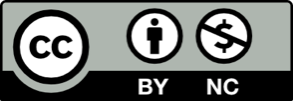 Toto dílo je licencováno pod licencí Creative Commons [CC BY-NC 4.0]. Licenční podmínky navštivte na adrese [https://creativecommons.org/choose/?lang=cs].